
История Кони
       Где-то далеко, среди крутых склонов холмов, скальными выходами, в хвойном лесу жил амурский леопард Кони. Каким же он был милым, мягким, золотистым с черными пятнами… Он не был большим, мощным леопардом, нет…Это маленький котенок, который изучал мир.
      Поздней ночью, после ужина, малыш с матерью по обыкновению прогуливались по лесу. Непоседливому котенку хотелось бежать впереди планеты всей и узнать как можно больше.
- Мама, мама! Что это? – кричал Кони своим тонким голоском, подбегая к проезжей части, – Оооой! Фррр! Фррр!
- Глупыш, нам не следует находиться рядом с дорогой. По ней ездят люди на своих причудливых железных монстрах. Пойдем же от сюда. – отвечала Джоанна. Ей пришлось узнать самой как люди жестоки…Если бы не они, ее любимый, отец Кони был бы рядом, он был жив…был…Под лунным светом свернули слезы.
- Мам! Гляди! Я спрятался! – зарывшись в листьях, со смехом проговорил котенок.
- Ну всё, Кони. Скоро рассвет. Довольно играть. Пойдем спать!
Джоанна видела уже пятый сон, а Кони все не спалось…Впрочем, как и двум охотникам… Котенку несколько поднадоело считать овец и он тихо-тихо пошел к ручью.
- Какого черта мы делаем здесь в такую рань? – говорил один, шумно ступая, будто хотел разбудить весь лес. Он был несколько полон, в видавшей виды куртке, старых, штанах, что были зашиты столько же раз, сколько ему было лет. 
- Да говорю же тебе, сейчас они все спят… - отвечал другой, ходя на носочках. Он был высок, худощав, во всем черном мужчина будто сливался с самой ночью… И не только внешне… В его голове редко были светлые, чистые мысли. Он только и думал, как бы отхватить побольше и отчитаться перед хозяином…
- Ты серьезно думаешь, что нам удастся поймать амурского леопарда? 
- Тише! Болван! Гляди! 
- Хвать его и бежать!
- Ой, болван! Ой, дурень! От куда ж ты свалился на мою голову? Возьми это. Прицелься хорошенько, да стреляй.
- А что ж не ты?
- Ой, голова твоя дырявая, бери же в руки! Коли все прахом пойдет, я не при делах, а коль хорошо – так то заслуга общая, результат наших стараний. Стреляй же!
Прозвучал выстрел. Кони ничего не слышал, ничего не видел и не чувствовал…Его кинули в машину и везли за километры…На том его жизнь закончена? Вовсе нет…Через некоторое время леопард приходит в себя.
- Мама, ты ведь уверяла, что скоро рассвет! Мама? Мама! Где ты? Где я? – леопард не находил себе места, метался по всему багажнику. У него на это момент была лишь одна цель: свобода.
- Сань Савельич, а как он там, кот то? Жив?
- Да куда ему деться? Жив конечно!
- Нам же вашество велела с мертвыми не являться…
- Поспит и очнется…Да вот заправка. Сходи пока оплати, а я пятнистого проверю…
- А где деньги то?
- Эх, дурень ты, дурень…Еще не за ту машину заплотишь… Чеши давай, глянь жива ли эта скотина пушистая! Сам оплачу…
- Как скажете, Сань Савельич, как скажите.
Кони, услышав шаги и то, как открывают багажник, притворился мертвым. «Давай же, давай, открывай же!» - думал котенок, не оставляя мысли о побеге.
- Сань Савельич! Сдох небось кот! Ээээй! Очнись ты! – мужчина взял кота на руки
Леопард больно укусил охотника за руку и бежал туда, куда глядели глаза. Бежал без остановки, пока не начали покидать силы. Конечно, охотники попытались ехать за котенком, но ему удалось затеряться среди больших улиц, фонарей и зданий…
- Ваааау! – протянул леопард, - как же здесь красиво! Люди, помимо железных монстров создали что-то великолепное! 
Кони казалось, что он попал в один из своих снов, где было столько чудес…Разноцветные огни, радостные кличи зазывал, крики счастливых детей, гуляющих с родителями, не большие лужицы, в которых отражалось небо.
- Оно, оказывается, так близко! – восхищенно проговорил он, макая лапку в лужу, - Бррр! Мокро! 
         Весь вечер малыш гулял один по огромному городу…Но надо где-то спать, чем-то питаться… Спать Кони пришлось в  подвале старого заброшенного магазина, а довольствоваться крысами…Все лучше, чем ничего.
         На утро Кони принялся изучать город. Он осматривал все, заглядывал везде, куда ему позволяли лапки. 
         - Так! Еще раз! Я не понимаю, я так много от вас прошу? Уже пятый дубль одно и то же! Собрались! – кричал на кого то какой-то мужчина, который у Кони вызвал интерес. Он не был похож на тех злых мужчин, которые кинули его в багажник. Но он кричал. На кого? Видимо, на это девушку, в красном платье, на зеленом фоне…Почему на зеленом? Может это какая-то отдельная часть мира? И почему он кричит? Неужели она украла у него большой кусочек мяса и не хочет делиться? 
          Кричащий мужчина успокоился. Ему принесли какой то маленький предмет, который он прислоняет ко рту. Наверное, эти люди так пьют…Очень странно…Как же можно так пить? Это же не удобно!
          Кони подошел к мужчине ближе…
- Свет! Камера! Мотор! – кричал он опять
- Алексей Витальевич!
- Ну что опять? Стоп! 
- Опять Леониду Михайловичу плохо…
- Да к черту Леонида Михайловича! Мне нужна эта сцена! Мне нужно, чтобы она была сыграна идеально!
Кони подошел очень близко к режиссеру и смотрел на него, не отрываясь…
- Что это тут у нас? Леопард на площадке! – громко, но с улыбкой, сказал мужчина, наклоняясь с Кони.
Малыш сделал робкий шаг назад. Он очень удивился, ведь не видел людей так близко…
- Иди сюда! – мягко сказал Алексей и взял котенка на руки. Весь оставшийся день Кони провел на съемочной площадке рядом с режиссером…
- Ну что, малой, пойдешь жить со мной? – сказал мужчина, открывая дверь своей черной, красивой машины. Леопард попятился было назад, но Алексей поднял его и посадил в машину…
- «Этот человек добр ко мне…Но я должен вернуться домой…» - думал Кони, пока ехал в свой новый дом
Режиссер жил в достаточно большом доме, поэтому леопард мог прогуливаться по нему и очень редко видеться с Алексеем Витальевичем, который половину суток был на съемках, другую половину – у себя в кабинете…Впрочем, он там же и спал. 
       Первую неделю Кони как сыр в масле катался. В его распоряжении была добрая часть дома, не большой сад, деревья, еда в неограниченном количестве, игрушки, что Алексей покупал детей, которые давно упорхнули из дома. 
       Однажды, в выходной, когда режиссер и Кони по обыкновению смотрели новости перед сном (а тогда уже Кони спал рядом с Алексеем Витальевичем), показали сюжет об амурских леопардах. Котенок смотрел сюжет сначала с интересном, а потом ему стало невыносимо грустно…Он тосковал по дому… «Как жаль, что ты меня не поймешь» - подумал малыш и подошел к большому окну, смотрел на темное ночное небо, вспоминая прогулки вечерами с матерью…
     - Завтра я буду дома! – решил леопард.
На утро, когда мужчина уже собирался на работу, Кони вышел на улицу с ним, дождался, когда он уйдет и бежал. Все бы ничего, но с ума сводили машины, их гудки, бесконечные массы людей…Люди…Машины…Крики… Это уже не казалось столь чудесным и сказочным, как в первый день, это сводило с ума… К вечеру бедный Кони затерялся на улицах города.
- И что это мы тут делаем? – грозно послышался чей-то голос у Кони за спиной. Это была собака, явно повидавшая много за прожитую жизнь…Ее внешний вид оставлял желать лучшего. Бесконечные драки за еду и за территорию сделали Бона жестоким.
- Не подскажите, как выти на трассу? – спросил Кони спокойно, стараясь не выдавать страх…Ведь его, маленького котенка, окружала стая здоровых псов, у которых отсутствует чувство жалости…
- Подскажем, подскажем! А ну вали от сюда, мохнатый, пока жив! – ответила другая собака, ее взгляд был полон безумия, казалось, она была готова наброситься на кого угодно и когда угодно
- Конечно, конечно… - Кони попятился назад, но услышал рычание. На него набросились со всех сторон…
- Малой! А ну! Пошли вон! – подошел Алексей Витальевич, разогнал собак, взял котенка на руки.
- Ну что ты, малой, неужели тебе плохо жилось? – спросил он, когда все было уже позади.
Кони лишь показал мордочкой в сторону дома.
- Вот оно что… Хорошо, ты вернешься домой… 
Когда он донес леопарда домой, так сразу завел машину…
- Ну что, малой…Поехали домой.
Дорога, казалось, стала бесконечной, но наконец они доехали. Алексей, как и тогда, взял Кони на руки.
- Мама! Мама! – закричал малыш, прыгая на землю и не замечая боли в мышцах и ноющих ран, побежал к матери, Джоанна побежала к нему на встречу
- Кони! Ах! Кони! Я люблю тебя…
Послышались выстрелы. Алексей побежал в сторону леопарда. Те два охотника снова искали зверей в лесу для своего хозяина. 
- Добрый день, товарищи! Чего творим?
- А тебе то что? – огрызнулся высокий, глаза его сверкали, ведь кто-то появился между ним и его деньгами
- Вы творите беззаконие. Здесь охотиться нельзя.
- И что теперь? Нас прям щас поймают по-твоему? А ну, иди куда шел!
Режиссер вызывает полицию, охотников обкладывают крупными штрафами, которые они не оплатят до конца своих дней. Кони живет с матерью до 14 месяцев своей жизни, а потом живет самостоятельно, встречает свою милую, с которой проживет остаток дней. Алексей Витальевич будет режиссером еще более двадцати фильмов, десять из которых будут представлены награде.
     Поздний вечер, Кони притаился и готовиться к прыжку. На ужин у него сегодня будет пятнистый олень. Но тут из-за кустов выпрыгивает другой леопард и бежит за ужином! 
- Ишь ты! – Кони вслед за леопардом
- Это был мой ужин! – начал Кони!
- Еще чего! – сказал леопард красивым, нежным, бархатным голосом
- Ты кто такая?
- Лулу. А ты всегда так груб?
- Нет, только когда от меня убегает мой ужин!
- Не твой, а наш!
- Так ты его поймала всё-таки?
- А как же?
- Я Кони… - смущенно сказал леопард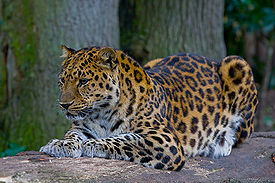 Полякова Лена
16 лет
Постоянный e-mail: 2004elena@bk.ru 